AL DIRIGENTE SCOLASTICOISTITUTO COMPRENSIVO SELVAZZANO IIOGGETTO: RICHIESTA NULLA OSTA PER L’A.S. 20	/20 	Il sottoscritto	_ (tel.	)□ genitore	□ tutore	□ affidatariodell’alunno	, nato a  	il	, iscritto per l’anno scolastico 20	/20	presso questa Istituzione Scolastica alla:	 Scuola Primaria		Scuola Sec. di 1° Gradoplesso 	classe   	sez. 	CHIEDE IL NULLA OSTAper il trasferimento dell’alunno presso:Istituto	di 	nell’attuale anno scolastico, a partire dal giorno  	oppurea settembre del prossimo anno scolastico 20	/20 	per il seguente motivo (specificare le ragioni del trasferimento) :Selvazzano Dentro, lì  	_________FIRMAPadre: 	                                                          Madre: 	Il sottoscritto, consapevole delle conseguenze amministrative e penali per chi rilasci dichiarazioni non corrispondenti a verità, ai sensi del DPR 445/2000, dichiara di avere effettuato la scelta/richiesta in osservanza delle disposizioni sulla responsabilità genitoriale di cui agli artt. 316, 337 ter e 337 quater c.c., che richiedono il consenso di entrambi i genitori.Il genitore unico firmatario:  	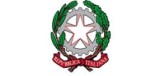 ISTITUTOCOMPRENSIVOSELVAZZANO IINULLA OSTAFAMIGLIE